Уважаемые родители! Признаки, на которые вы должны обращать внимание дома, чтобы уберечь ребенка от роковой ошибки!Регулярный подьем в 4.20;Чрезмерное увлечение кофе из-за регулярного недосыпания;Необъяснимое желание подростка похудеть, его критика в адрес полных людей;Постоянная включенность в виртуальный мир, увлеченная переписка в Сети, часто с малознакомыми людьми;Необычный сленг в устной и письменной речи, которым ребенок раньше не пользовался;Закрытие доступа к собственным девайсам, установка дополнительных паролей на домашний компьютер, использование браузера, позволяющего анонимно посещать страницы;Появление идеи установки в спальне зеркала прямо напротив кровати;Увлеченность мистическими фильмами и сценами жестокости и насилия;Ничем не объяснимое желание сделать татуировку со странными символами;Отказ от общения с родителями, близкими людьми, маскировка собственных переживаний.Обнаружив хотя бы один из перечисленных признаков, необходимо: - деликатно провести с подростком доверительную беседу на предмет его активности в социальных сетях;- взять жизнь ребенка под постоянный контроль;- сообщить в правоохранительные органы о своих подозрениях;- незамедлительно обратиться к специалисту- кризисному психологу (вместе с ребенком или самостоятельно).Вам необходимо находиться в постоянном диалоге с  ребенком, объяснять ценность жизни, участвовать в решении сложных для Вашего ребенка ситуаций!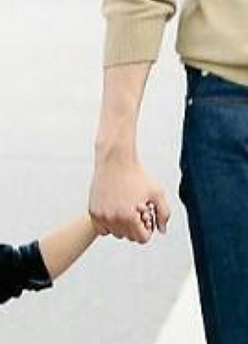 ПРОФИЛАКТИКА САМОРАЗРУШАЮЩЕГО ПОВЕДЕНИЯПамятка для родителей